Gudstjeneste: Helt enkelt2022 i St. Jakob kirke Preludium: 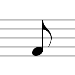 L:	Nåde være med dere og fred fra Gud, vår Far, og Herren Jesus Kristus.Innledningsord Vel møtt til Helt enkelt-gudstjeneste i St. Jakob kirke.Helt enkelt språk.Helt enkel musikk.Helt enkel liturgi
Kort samlingsbønnL | Gud det finnes ingen som bestemmer over deg.A | Det finnes ingen kraft utenom deg.L | I din hånd er jeg om dagen.A | I din hånd er jeg om natten.L | Du er min far.A | Du er min mor. AmenBønn fra Afrika
Syndsbekjennelse og kyrie
L:	La oss nå legge fra oss det vi bærer på, hos Gud som møter oss med nåde og kjærlighet.A:	Gud, for det onde vi har gjort og tenkt, for det gode vi har unnlatt å gjøre: Tilgi oss!20 sekunder stillhetA: Herre, vi trenger deg. Hør vår bønn og lytt til våre rop.Gloria
 Salme (Fast for høsten): Jeg vil gjøre mitt liv til en lovsang for degTekstlesing –	Preken Salme:
Forbønn og nattverd L:	Vi skal nå ha bønnevandring og feire nattverd. Det vil skje samtidig og det er fem bønnestasjoner i tillegg til nattverden:Ved alteret kan du legge fra deg en stein ved korset, som et symbol på noe du vil legge fra deg. Du kan også knele ved alterringen.Ved døpefonten kan du dyppe fingeren i vann, tegne et kors i hånden eller pannen, for å minnes dåpen.På høyre side av kirkerommet står en bønnekrukke. Der kan du skrive en bønn og legge oppi krukken. Bønnene vil ikke bli lest av noen, men bedt for.På scenekanten og i lysgloben kan du tenne et lys for noe eller noen.Vi deler ut nattverd bakerst i rommet. Du mottar brødet, dypper det i vinen og deretter spiser du det. Brødet er glutenfritt og vinen er alkoholfri. Alle er velkommen til nattverd.Under neste salme blir det mulig å gi en gave til …Nattverdsalme: L: Vi skal nå feire nattverd. I nattverden minnes vi et måltid hvor Gud selv satt seg ved bordet og spiste med forskjellige typer mennesker: Der var den som var frampå og skråsikker på sin egen tro. Der var den som først og fremst tvilte. Der var tolleren og fiskeren. Og der var disippelen som skulle selge Jesus for 30 sølvpenger. I dag inviterer Jesus oss til å ta del i det grensesprengende fellesskapet som startet den gang. I dette måltidet møter vi Gud i brødet og vinen. Alle er invitert til bords.InnstiftelsesordL: 	Vår Herre, Jesus Kristus,                                                                                                       	i den natt da han ble forrådt, tok han et brød, 	takket, brøt det, gav disiplene og sa: Ta imot og spis! Dette er min kropp som gis for dere. Gjør dette til minne om meg. 	  Likeså tok han kalken etter måltidet,takket, ga dem og sa: Drikk alle av den. Denne kalk er den nye pakt i mitt blod som utøses for dere så syndene blir tilgitt. Gjør dette så ofte som dere drikker det til minne om meg. L: 	La oss be den bønn vår Herre Jesus Kristus har lært oss:M: 	Vår far i himmelen! 	La navnet ditt helliges.	La riket ditt komme. 	La viljen din skje på jorden slik som i himmelen. 	Gi oss i dag vårt daglige brød, og tilgi oss vår skyld, slik 	også vi tilgir våre skyldnere. 	Og la oss ikke komme i fristelse, men frels oss fra det 	onde. 	For riket er ditt, og makten og æren i evighet. 	Amen.Agnus Dei L: 	La oss be og feire nattverd. Kom for alt er ferdig. Musikk under nattverd: L: 	Valgfrie utdelingsord Tilsigelsesord og takkebønnL: 	Den korsfestede og oppstandne Jesus Kristus har nå gitt 	oss sitt hellige legeme og blod som han gav til soning for 	alle våre synder. Han styrke oss og holde oss oppe i en         sann tro til det evige liv. Fred være med dere.L:	La oss takke og be!Vi takker deg, himmelske Far, for dine velsignede gaver.	 I dine hender legger vi nå alt og alle vi nå har bedt for, 		i Jesu Kristi navn.  Amen SalmeUtsendelseL:	Ta imot Herrens velsignelse: Herren velsigne deg og bevare deg. Herren la sitt ansikt 	lyse over deg og være deg nådig. Herren løfte sitt åsyn på deg og gi deg fred. Amen
Invitasjon til kirkekaffe, takk til frivillige, evt. info.Gå i fred, hvil i Guds nåde.